Year 7 Energy - Learning JourneyLessonOi! Remember this!1.)Types of energy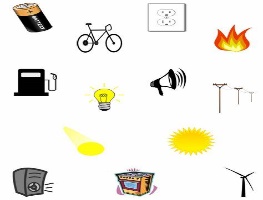 How energy is stored2.)Fuels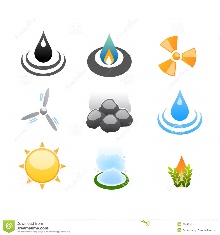 Combustion transfers energy3.)Fire Triangle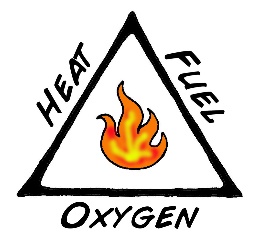 Energy is stored in fuel and is transferred by Combustion4-5.)Combustion Investigation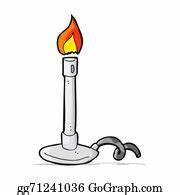 Combustion transfers energy from fuels6.)Explain how we are ‘fueled’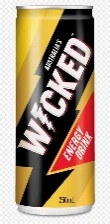 How energy is stored7.)Formation of Fossil Fuels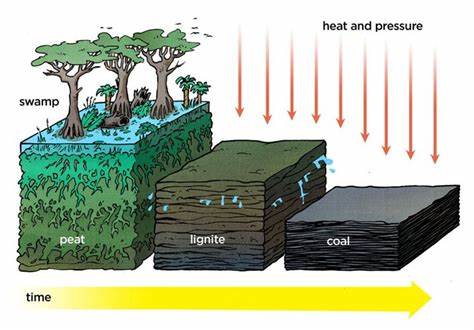 There are different types of energy8-9.)Renewable Energy sources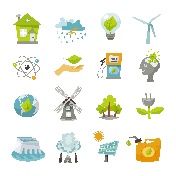 Combustion releases CO210.)Global Warming & Climate Change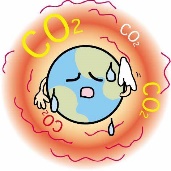 11.)Synoptic Assessment